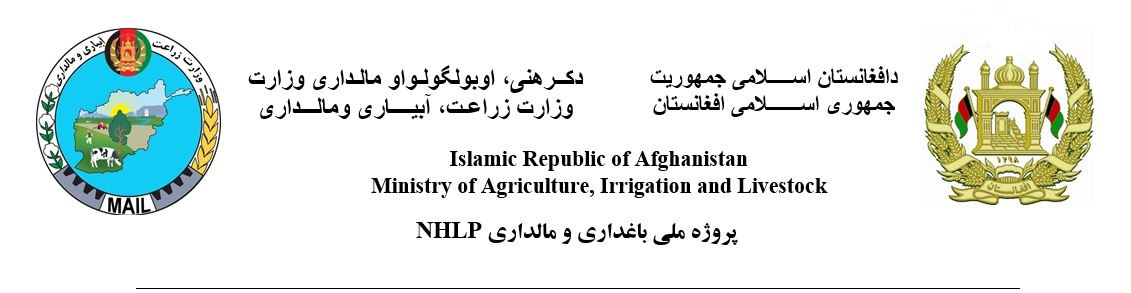 فورم سروی سردخانهاسم درخواست کننده:_____________________   ولایت:_______________   ولسوالی: ________________   قریه: ___________آیا درخواست کننده دارای 5 جریب باغ میباشد تا برایش سردخانه ساخته شود؟  بلی -------   نخیر --------آیا درخواست کننده دارای حد اقل  0.3 جریب زمین میباشد تا سردخانه درآن اعمار شود؟ بلی -------   نخیر -------- آیا زمین مالکیت خود شخص میباشد؟ بلی -------   نخیر -------- (درصورتیکه زمین مکلیت شخص نباشد واجد شرایط نیست)آیا بالای زمین کدام دعوا وجود دارد؟ بلی -------   نخیر --------آیا درخواست کننده متعهد به انجام کار اعمار این سردخانه در مدت کمتر از دو ماه میباشد؟ بلی -------   نخیر --------آیا درخواست کننده سرد خانه حاضر به پرداخت 10% در صد از هزینه کل سردخانه میباشد؟ بلی -------   نخیر --------نوت: درخواست کننده گان که باغ سیب دارند برایشان اولویت داده میشود.نتیجه کلی سروی: آیا ساحه سروی شده تمام معیارات وزارت محترم زراعت را تکمیل نموده و واجد شرایط برای اعمار پروژه متذکره میباشد؟ بلی ------- نخیر --------- کارمند ترویج NHLPمدیر خدمات زراعتی ولسوالیولسوال صاحبمسول و هماهنگ کننده ولایتی NHLPریس محترم زراعت، آبیاری و مالداریمحل امضا.محل امضا.محل امضا.محل امضا.محل امضا.